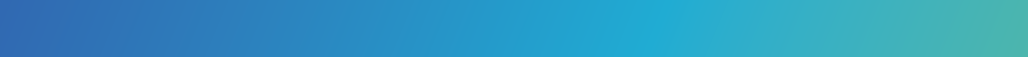 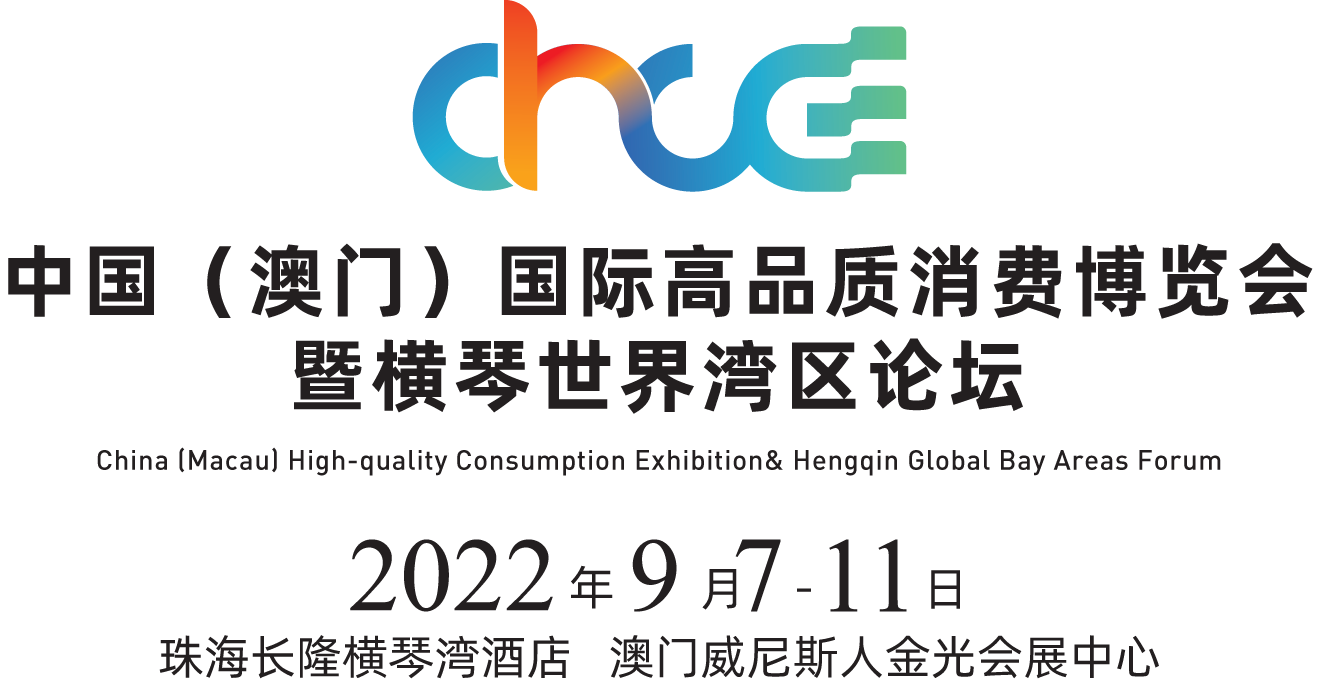 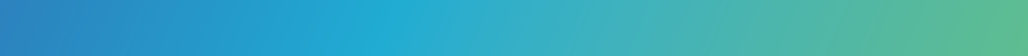 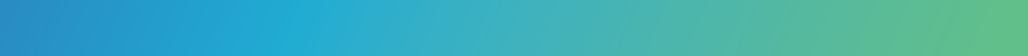 单位名称中文单位名称英文通讯地址中文通讯地址英文联系人电	话邮	编职	务传	真E-mail手	机网	址企业 主导产品中文企业 主导产品英文